FUNDACION ,enciaFUNDACION INOCENCIA

EJECUCION DE FONDOS

2015Total desem bol so	$30,000.00Total ejecutado	i 29 873.17Remanente	$126.83 para ser utilizados en el periodo 2016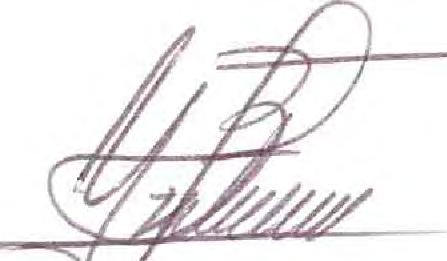 Yoland- Gutierrez Direc a EjecutivaRubroter tirmestreter tirmestreter tirmestre2do tirmestre2do tirmestre2do tirmestre3ro tirmestre3ro tirmestre3ro tirmestre4to tirmestre4to tirmestre4to tirmestreTotalTotalRubroProgramadoEjecutadoProgramadoProgramadoEjecutadoProgramadoProgramadoEjecutadoProgramadoProgramadoEjecutadoProgramadoProgramadoEjecutadoRemuneraciones$ 4,505.00$ 4,505.00$4,505.00$4,505.00$4,505.00$4,505.00$4,505.00$4,505.00$4,505.00$4,505.00$	4,505.00$ 18,020.00$ 18,020.00$	18,020.00Medicamentos$	-$	-$	27.81$	-$	-$	27.81Papeleria y atiles--$	259.26$	-$	-$	259.26respuestos$$$	84.75$	-$	-$	84.75Viaticos, pasajes y transporte$	1,180.00$ 1,068.00$1,320.00$1,320.00$1,301,00$1,180.00$1,180.00$	903.00$1,180.00$1,180.00$1,118.75$ 4,860.00$ 4,860.00$	4,390.75Servicios basicos$	40.00$	43.91$	60.00$	60.00$	69.12$	60.00$	60.00$	64.36$	60.00$	60.00$	-$	220.00$	220.00$	177.39Servicios tecnicos y profesionales$	1,725.00$ 1,725.00$1,7:25.00$1,7:25.00$1,725.00$1,725.00$1,725.00$1,725.00$1,725.00$1,725.00$1,725.00$ 6,900.00$ 6,900.00$	6,900.00Impuesto a la transferencia$	13.21Total$ 7,450.00$ 7,341.91$7,610.00$7,610.00$7,600.12$7,470.00$7,470.00$7,456.62$7,470.00$7,470.00$7,461.31$30,000.00$30,000.00$	29,873.17